Ukeplan 10C			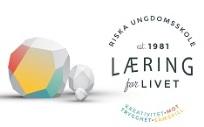 										Uke 39 (U2)Månedens egenskap: HumorBESKJEDER:Husk at du finner lekseplaner på: www.minskole.no/riska Chromebooken skal alltid være oppladet når du kommer på skolen!Leksehjelp tirsdager og torsdager!Fredag 2.10: Innlevering digital historiefortelling språkhistorie (norsk muntlig)Vetle blir 15 år lørdag 26/9 :-)Sosialt mål: Gled deg selv og andre med smil og latter :-) Ordenselever: Julian og AndreKontakt meg hvis dere lurer på noe: tommy.langeland@sandnes.kommune.no Lekseplan:TimeMandag 21/9Tirsdag 22/9Onsdag 23/9Torsdag 24/9Fredag 25/91MATEMATIKKPersonlig økonomi/Teenage BossTILVALGSFAGFransk:Tysk:Arb:MAF:TIMEN LIVET-Bærekraftig utvikling-Folkehelse og livsmestring-Demokrati og  medborgerskapNORSKSpråkhistorie - digital historiefortelling, lage storyboard VALGFAGFAOH:Prog:Trafikk:2KUNST OG HÅNDVERKKROPPSØVINGVolleyballTIMEN LIVET-Bærekraftig utvikling-Folkehelse og livsmestring-Demokrati og  medborgerskapNATURFAGFotosyntese, celleånding, genetikkVALGFAG3SAMFUNNSFAGFattig og rikMATEMATIKKPersonlig økonomi/Teenage BossNORSKSpråkhistorie - situasjonen i dag KRLEEtikk og filosofi NATURFAGFotosyntese, celleånding, genetikk4ENGELSKHunger Games - skriftlig oppgaveENGELSKHunger Games - skriftlig oppgaveInnlevering på Classroom senest kl. 23:59!UTVUtdannings- og yrkesvalgNORSKSpråkhistorie - digital historiefortelling. bli ferdig med storyboard + lage presentasjon5TILVALGSFAGFransk:Tysk:Arb:MAF:UTVUtdannings- og yrkesvalgTirsdagOnsdagTorsdagFredagUkas målKunne forklare bakgrunnen for at det er to likestilte norske målformer (nynorsk og bokmål), og gjøre rede for språkdebatt og språklig variasjon i Norge i dag Kunne forklare bakgrunnen for at det er to likestilte norske målformer (nynorsk og bokmål), og gjøre rede for språkdebatt og språklig variasjon i Norge i dag Kunne forklare bakgrunnen for at det er to likestilte norske målformer (nynorsk og bokmål), og gjøre rede for språkdebatt og språklig variasjon i Norge i dag Kunne forklare bakgrunnen for at det er to likestilte norske målformer (nynorsk og bokmål), og gjøre rede for språkdebatt og språklig variasjon i Norge i dag NorskForbered deg til timen på onsdag: Les om “Språkdebatt og språkpolitikk fra 1960 til i dag” (trykk på linken). https://ndla.no/nb/subjects/subject:19/topic:1:187135/resource:1:127806Skriv ned minst 5 setninger om hva du husker fra det du har lest (lever i classroom under oppgaven “lekse uke 39”). Til norsktimen i dag bør du ha kommet så langt på storyboardet ditt at du i løpet av timen er klar til å gå i gang med å lage presentasjonen. Ukas målKunne regne med lånVite forskjell på ulike lånJobbe med Teenage Boss og mål i den oppgavenKunne regne med lånVite forskjell på ulike lånJobbe med Teenage Boss og mål i den oppgavenKunne regne med lånVite forskjell på ulike lånJobbe med Teenage Boss og mål i den oppgavenKunne regne med lånVite forskjell på ulike lånJobbe med Teenage Boss og mål i den oppgavenMatematikkGjør lekse-ark for uke 39 som ligger i classroom. Frist til fredag.  Gjøres digitalt eller bilde av leksebok inn i classroom.Jobbe med prosjektet Teenage BossGjør lekse-ark for uke 39 som ligger i classroom. Frist til fredag.  Gjøres digitalt eller bilde av leksebok inn i classroom.Jobbe med prosjektet Teenage BossGjør lekse-ark for uke 39 som ligger i classroom. Frist til fredag.  Gjøres digitalt eller bilde av leksebok inn i classroom.Jobbe med prosjektet Teenage BossGjør lekse-ark for uke 39 som ligger i classroom. Frist til fredag.  Gjøres digitalt eller bilde av leksebok inn i classroom.Jobbe med prosjektet Teenage BossUkas målUtvikle det skriftlige engelske språket.Utvikle det skriftlige engelske språket.Utvikle det skriftlige engelske språket.Utvikle det skriftlige engelske språket.EngelskBli ferdig med Hunger games-oppgaven din.Innleveringsfrist kl. 23.59Ukas målDu kan forklare hva som skjer i fotosyntesen og celleåndingen, både med ord og formler.Du kan forklare betydningen av  fotosyntese og celleånding.Kunne fortelle om oppbygningen av DNADu kan forklare hva som skjer i fotosyntesen og celleåndingen, både med ord og formler.Du kan forklare betydningen av  fotosyntese og celleånding.Kunne fortelle om oppbygningen av DNADu kan forklare hva som skjer i fotosyntesen og celleåndingen, både med ord og formler.Du kan forklare betydningen av  fotosyntese og celleånding.Kunne fortelle om oppbygningen av DNADu kan forklare hva som skjer i fotosyntesen og celleåndingen, både med ord og formler.Du kan forklare betydningen av  fotosyntese og celleånding.Kunne fortelle om oppbygningen av DNANaturfagFør timen på fredag skal du lese om fotosyntesen og celleånding  s.12 (start om fotosyntesen) - 17 i Tellus. Sørg for at du kan disse prosessene skikkelig godt og fortell gjerne noe hjemme om dem!Før timen på fredag skal du lese om fotosyntesen og celleånding  s.12 (start om fotosyntesen) - 17 i Tellus. Sørg for at du kan disse prosessene skikkelig godt og fortell gjerne noe hjemme om dem!Før timen på fredag skal du lese om fotosyntesen og celleånding  s.12 (start om fotosyntesen) - 17 i Tellus. Sørg for at du kan disse prosessene skikkelig godt og fortell gjerne noe hjemme om dem!Før timen på fredag skal du lese om fotosyntesen og celleånding  s.12 (start om fotosyntesen) - 17 i Tellus. Sørg for at du kan disse prosessene skikkelig godt og fortell gjerne noe hjemme om dem!Ukas målKunne forklare og drøfte variasjoner i levevilkår i ulike deler av verden og sammenligne og vurdere de store forskjellene mellom fattige og rikeKunne forklare og drøfte variasjoner i levevilkår i ulike deler av verden og sammenligne og vurdere de store forskjellene mellom fattige og rikeKunne forklare og drøfte variasjoner i levevilkår i ulike deler av verden og sammenligne og vurdere de store forskjellene mellom fattige og rikeKunne forklare og drøfte variasjoner i levevilkår i ulike deler av verden og sammenligne og vurdere de store forskjellene mellom fattige og rikeSamfunnsfagUkas målKan forklare forskjellen på etikk og moral kjenner til de ulike etiske modellene og kan bruke disse til å drøfte et etisk dilemmaKan forklare forskjellen på etikk og moral kjenner til de ulike etiske modellene og kan bruke disse til å drøfte et etisk dilemmaKan forklare forskjellen på etikk og moral kjenner til de ulike etiske modellene og kan bruke disse til å drøfte et etisk dilemmaKan forklare forskjellen på etikk og moral kjenner til de ulike etiske modellene og kan bruke disse til å drøfte et etisk dilemmaKRLEles om økosofi side 24-27 i horisonter 10Ukas målUtvikle ferdigheter i volleyball, som f.eks. fingerslag, baggerslag, serve og smash.Utvikle ferdigheter i volleyball, som f.eks. fingerslag, baggerslag, serve og smash.Utvikle ferdigheter i volleyball, som f.eks. fingerslag, baggerslag, serve og smash.Utvikle ferdigheter i volleyball, som f.eks. fingerslag, baggerslag, serve og smash.KroppsøvingHusk inne-gymtøy!Ukas mål3d-plantegning. Ferdigstille og levèr, fint presentert.
Jobbe videre på praktiske oppgaver3d-plantegning. Ferdigstille og levèr, fint presentert.
Jobbe videre på praktiske oppgaver3d-plantegning. Ferdigstille og levèr, fint presentert.
Jobbe videre på praktiske oppgaver3d-plantegning. Ferdigstille og levèr, fint presentert.
Jobbe videre på praktiske oppgaverArbeidslivsfagUkas mål- Husk headsett til hver time!- kunne si noe om ting som du ikke bør gjøre i tyskland- kunne gi uttrykk for egne meninger- Husk headsett til hver time!- kunne si noe om ting som du ikke bør gjøre i tyskland- kunne gi uttrykk for egne meninger- Husk headsett til hver time!- kunne si noe om ting som du ikke bør gjøre i tyskland- kunne gi uttrykk for egne meninger- Husk headsett til hver time!- kunne si noe om ting som du ikke bør gjøre i tyskland- kunne gi uttrykk for egne meningerTyskLekse: se lekseark på classroom Ukas målUndersøke geometriske egenskaper ved ulike gjenstander, beskrive dem ved å bruke beregninger og geometriske begreper og presentere resultatet.Undersøke geometriske egenskaper ved ulike gjenstander, beskrive dem ved å bruke beregninger og geometriske begreper og presentere resultatet.Undersøke geometriske egenskaper ved ulike gjenstander, beskrive dem ved å bruke beregninger og geometriske begreper og presentere resultatet.Undersøke geometriske egenskaper ved ulike gjenstander, beskrive dem ved å bruke beregninger og geometriske begreper og presentere resultatet.Matte fordypningMandag starter vi på en oppgave som skal ferdigstilles og presenteres i uka etter høstferien. Din oppgave er å møte med oppladet chromebook, skrivesaker, linjal og skrivebok både mandag og tirsdag. I tillegg vil du trenge kamera (mobil funker fint).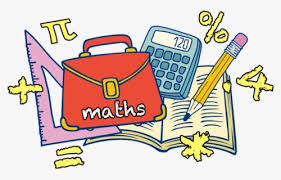 Mandag starter vi på en oppgave som skal ferdigstilles og presenteres i uka etter høstferien. Din oppgave er å møte med oppladet chromebook, skrivesaker, linjal og skrivebok både mandag og tirsdag. I tillegg vil du trenge kamera (mobil funker fint).Mandag starter vi på en oppgave som skal ferdigstilles og presenteres i uka etter høstferien. Din oppgave er å møte med oppladet chromebook, skrivesaker, linjal og skrivebok både mandag og tirsdag. I tillegg vil du trenge kamera (mobil funker fint).Mandag starter vi på en oppgave som skal ferdigstilles og presenteres i uka etter høstferien. Din oppgave er å møte med oppladet chromebook, skrivesaker, linjal og skrivebok både mandag og tirsdag. I tillegg vil du trenge kamera (mobil funker fint).Ukas mål- Kunne navn på ulike rom i huset og noen møbler på fransk- Vite hva en preposisjon er- Kunne beskrive rommet sitt og hvor møbler står i forhold til hverandre- Vite forskjellen på C’est og Il y a- Kunne navn på ulike rom i huset og noen møbler på fransk- Vite hva en preposisjon er- Kunne beskrive rommet sitt og hvor møbler står i forhold til hverandre- Vite forskjellen på C’est og Il y a- Kunne navn på ulike rom i huset og noen møbler på fransk- Vite hva en preposisjon er- Kunne beskrive rommet sitt og hvor møbler står i forhold til hverandre- Vite forskjellen på C’est og Il y a- Kunne navn på ulike rom i huset og noen møbler på fransk- Vite hva en preposisjon er- Kunne beskrive rommet sitt og hvor møbler står i forhold til hverandre- Vite forskjellen på C’est og Il y aFranskTegn ferdig rommet ditt og forbered deg på å beskrive det for en medelevTegn ferdig rommet ditt og forbered deg på å beskrive det for en medelevTegn ferdig rommet ditt og forbered deg på å beskrive det for en medelevTegn ferdig rommet ditt og forbered deg på å beskrive det for en medelevUkas målTrafikkUkas målKunne lage og holde en crossfitøkt basert på hva dere har lært om crossfit i timene.Kunne samarbeide med medelever om å lage en crossfitøkt.Kunne oppmuntre og pushe medelever til å gjennomføre crossfitøkten gruppa deres har laget.Kunne lage og holde en crossfitøkt basert på hva dere har lært om crossfit i timene.Kunne samarbeide med medelever om å lage en crossfitøkt.Kunne oppmuntre og pushe medelever til å gjennomføre crossfitøkten gruppa deres har laget.Kunne lage og holde en crossfitøkt basert på hva dere har lært om crossfit i timene.Kunne samarbeide med medelever om å lage en crossfitøkt.Kunne oppmuntre og pushe medelever til å gjennomføre crossfitøkten gruppa deres har laget.Kunne lage og holde en crossfitøkt basert på hva dere har lært om crossfit i timene.Kunne samarbeide med medelever om å lage en crossfitøkt.Kunne oppmuntre og pushe medelever til å gjennomføre crossfitøkten gruppa deres har laget.Fysisk aktivitetFørste del av økten brukes til å lage crossfitøkt i grupper (alle er med uavhengig av skader). Ta med chromebook! Andre del av timen skal noen av gruppene holde crossfitøkt for noen av de andre gruppene.Husk: Hele crossfitperioden vurderes med måloppnåelse ( kunnskap om CF, innsats, samarbeid, oppmuntre medelever).Første del av økten brukes til å lage crossfitøkt i grupper (alle er med uavhengig av skader). Ta med chromebook! Andre del av timen skal noen av gruppene holde crossfitøkt for noen av de andre gruppene.Husk: Hele crossfitperioden vurderes med måloppnåelse ( kunnskap om CF, innsats, samarbeid, oppmuntre medelever).Første del av økten brukes til å lage crossfitøkt i grupper (alle er med uavhengig av skader). Ta med chromebook! Andre del av timen skal noen av gruppene holde crossfitøkt for noen av de andre gruppene.Husk: Hele crossfitperioden vurderes med måloppnåelse ( kunnskap om CF, innsats, samarbeid, oppmuntre medelever).Første del av økten brukes til å lage crossfitøkt i grupper (alle er med uavhengig av skader). Ta med chromebook! Andre del av timen skal noen av gruppene holde crossfitøkt for noen av de andre gruppene.Husk: Hele crossfitperioden vurderes med måloppnåelse ( kunnskap om CF, innsats, samarbeid, oppmuntre medelever).Ukas målProgrammeringUkas målKunne lage et eget design enten for hånd eller digitalt.Kunne lage et eget design enten for hånd eller digitalt.Kunne lage et eget design enten for hånd eller digitalt.Kunne lage et eget design enten for hånd eller digitalt.Kunst og håndverkKristin sin gruppe: Vi starter opp med 3D-print oppgave. De som ikke har kuttet vinyl-designet sitt gjør dette denne uken.Tone sin gruppe: Vi jobber på tekstilrommet, Kutter vinyl og trykker på tekstil (Husk å ta med!) 
De som blir ferdig jobber med tegning.Silje sin gruppe: Ta med tekstilet du ønsker å trykke vinylen på. Vi skal trykke vinyl i uke 40. I uke 39 prøver vi å ferdigstille 3Dprint-oppgaven. Kristin sin gruppe: Vi starter opp med 3D-print oppgave. De som ikke har kuttet vinyl-designet sitt gjør dette denne uken.Tone sin gruppe: Vi jobber på tekstilrommet, Kutter vinyl og trykker på tekstil (Husk å ta med!) 
De som blir ferdig jobber med tegning.Silje sin gruppe: Ta med tekstilet du ønsker å trykke vinylen på. Vi skal trykke vinyl i uke 40. I uke 39 prøver vi å ferdigstille 3Dprint-oppgaven. Kristin sin gruppe: Vi starter opp med 3D-print oppgave. De som ikke har kuttet vinyl-designet sitt gjør dette denne uken.Tone sin gruppe: Vi jobber på tekstilrommet, Kutter vinyl og trykker på tekstil (Husk å ta med!) 
De som blir ferdig jobber med tegning.Silje sin gruppe: Ta med tekstilet du ønsker å trykke vinylen på. Vi skal trykke vinyl i uke 40. I uke 39 prøver vi å ferdigstille 3Dprint-oppgaven. Kristin sin gruppe: Vi starter opp med 3D-print oppgave. De som ikke har kuttet vinyl-designet sitt gjør dette denne uken.Tone sin gruppe: Vi jobber på tekstilrommet, Kutter vinyl og trykker på tekstil (Husk å ta med!) 
De som blir ferdig jobber med tegning.Silje sin gruppe: Ta med tekstilet du ønsker å trykke vinylen på. Vi skal trykke vinyl i uke 40. I uke 39 prøver vi å ferdigstille 3Dprint-oppgaven. Ukas mål3d-plantegning. Ferdigstille og levèr, fint presentert.
Jobbe videre på praktiske oppgaver3d-plantegning. Ferdigstille og levèr, fint presentert.
Jobbe videre på praktiske oppgaver3d-plantegning. Ferdigstille og levèr, fint presentert.
Jobbe videre på praktiske oppgaver3d-plantegning. Ferdigstille og levèr, fint presentert.
Jobbe videre på praktiske oppgaverArbeidslivsfag